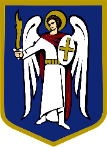 ДЕПУТАТКИЇВСЬКОЇ МІСЬКОЇ РАДИ IX СКЛИКАННЯ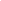 «______»_________________2021 р.                                                                              №_______________________Голові Постійної комісії Київської міської ради з питань містобудування, архітектури та землекористуванняМихайлу ТЕРЕНТЬЄВУМіністру культури та інформаційної політики України  Олександру ТКАЧЕНКУДиректору Департаменту охорони культурної спадщини виконавчого органу Київської міської ради (Київської міської державної адміністрації)Олександру НИКОРЯКУДиректору Департаменту міського благоустрою виконавчого органу Київської міської ради (Київської міської державної адміністрації)Тимуру ТКАЧЕНКОДиректору Департаменту містобудування та архітектури виконавчого органу Київської міської ради (Київської міської державної адміністрації)Олександру СВИСТУНОВУГолові Державної інспекції архітектури та містобудування України  Семену КРИВОНОСУДЕПУТАТСЬКЕ ЗВЕРНЕННЯВідповідно до положень Конституції України, статей 2 і 13 Закону України «Про статус депутатів місцевих рад», Регламенту Київської міської ради, затвердженого рішенням Київської міської ради від 07.07.2016 №579/579 (зі змінами) звертаюсь з наступним.Мене, як депутата Київської міської ради IX скликання, непокоїть ситуація, що виникла навколо об’єкта культурної спадщини - особняка Баккалинського, розташованого за адресою: вул. Іллєнка, 30 у Шевченківському районі м. Києва. 22.04.2021 Київською міською радою прийнято рішення «Про передачу Товариству з обмеженою відповідальністю «АМЕЛІН-30» земельної ділянки 
для будівництва, експлуатації та обслуговування багатофункціональної адміністративної будівлі, благоустрою території та паркінгу на вул. Іллєнка, 30 у Шевченківському районі міста Києва».А 27 квітня 2021 року, особняк Баккалинського отримав статус щойно виявленого об'єкта культурної спадщини і з цього часу підлягає захисту згідно зі статтею 37 Закону України «Про охорону культурної спадщини».Інформація з книги «Особняки Києва»: «…по лінії забудови кварталу особняк Баккалинського сприймається як одна з найцікавіших споруд, характерних для Лук'янівки. Праворуч - двоповерхова кам'яниця, що належала провізорові Вікентію Владиславовичу-Едуардовичу Керекешу. Сусідою з тилу був теж підполковник Казимір Костянтинович Окольський. За дві садиби ліворуч була ділянка, надана 1899 р. під забудову чиновнику І. І. Щітківському, який 1918 р. наймав там помешкання в тодішнього домовласника М. Огонь-Догановського».Таким чином, особняк Баккалинського, станом на сьогодні, перебуває під загрозою знищення. Особняк стоїть на червоній лінії забудови вулиці, вирішений у стилі історизму з рисами неокласицизму, одноповерховий, з дерев'яним мезоніном з боку подвір'я, цегляний, у плані Т-подібний. Весь пишний декор виконано в цеглі. Від прохідної частини вулиці відокремлений вузьким газоном, обмеженим невисокою підпірною стіною, в якій влаштовано сходи до парадного входу.Як киянин, я вболіваю за кожну історичну будівлю міста, як депутат Київської міської ради IX скликання, я не можу залишитись осторонь. Забудова історичного центру за рахунок об’єктів культурної спадщини є неприпустимою.На підставі викладеного, з метою захисту інтересів територіальної громади м. Києва, керуючись ст.ст. 2, 10, п. 1, 3 ч. 2 ст. 11 Закону України «Про статус депутатів місцевих рад», –ПРОШУ:Постійної комісії Київської міської ради з питань містобудування, архітектури та землекористування:розглянути питання щодо внесення змін до рішення «Про передачу Товариству з обмеженою відповідальністю «АМЕЛІН-30» земельної ділянки для будівництва, експлуатації та обслуговування багатофункціональної адміністративної будівлі, благоустрою території та паркінгу на вул. Іллєнка, 30 у Шевченківському районі міста Києва», з метою приведення його у відповідність до вимог пам’яткоохоронного законодавства. 	Міністерство культури та інформаційної політики України: надати інформацію щодо погодження Міністерством будь-яких робіт за адресою: вул. Іллєнка, 30 у Шевченківському районі м. Києва та надання відповідних дозволів. 	Департамент охорони культурної спадщини виконавчого органу Київської міської ради (Київської міської державної адміністрації):надати інформацію щодо розгляду питання вищезазначених містобудівних перетворень на Консультативній раді з питань охорони культурної спадщини Департаменту, чи погоджувалась із Департаментом науково-проєктна/проєктна документація на реставрацію/будівництво, тощо за адресою: вул. Іллєнка, 30 у Шевченківському районі м. Києва.	Департамент містобудування та архітектури виконавчого органу Київської міської ради (Київської міської державної адміністрації): надати інформацію щодо наявності містобудівних умов та обмежень на об’єкт будівництва по вул. Іллєнка, 30 у Шевченківському районі 
м. Києва;у разі підготовки містобудівних умов та обмежень на об’єкт будівництва по вул. Іллєнка, 30 у Шевченківському районі м. Києва, врахувати пам’яткоохоронний статус зазначеної будівлі .Департамент міського благоустрою виконавчого органу Київської міської ради (Київської міської державної адміністрації):провести перевірку на дотримання вимог чинного законодавства у сфері міського благоустрою за адресою: вулиця Іллєнка, 30 та, у разі необхідності, провести відповідні заходи впливу.Державну інспекцію архітектури та містобудування України:надати інформацію щодо наявності погодженої в установленому порядку дозвільної документації на будівництво за адресою: вул. Іллєнка, 30 у Шевченківському районі м. Києва та чи відповідає зазначена документація вимогам пам’яткоохоронного законодавства.Відповідь прошу надати у встановлені законодавством України строки за допомогою системи електронного документообігу «Аскод», а у разі неможливості – на електронну адресу gromadskapt@gmail.com або на поштову адресу: 04210, м. Київ, вул. Оболонська Набережна, 19, корпус 5.Депутат 	Владислав ТРУБІЦИН063 102 08 24